Publicado en Madrid el 18/06/2019 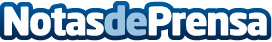 El presidente del CME recibe la Gran Cruz del Mérito Naval con distintivo blancoEl Ministerio de Defensa reconoce al presidente del Clúster Marítimo Español, Alejandro Aznar, con la Gran Cruz del Mérito Naval con distintivo blancoDatos de contacto:José HenríquezResponsable de comunicación del Clúster Marítimo Español913396898Nota de prensa publicada en: https://www.notasdeprensa.es/el-presidente-del-cme-recibe-la-gran-cruz-del Categorias: Nacional Sociedad Nautica Sector Marítimo http://www.notasdeprensa.es